附表：1.一般工业固体废物产生清单（ 年度）2.一般工业固体废物流向汇总表（ 年 月）3.一般工业固体废物出厂环节记录表4.一般工业固体废物产生环节记录表5.一般工业固体废物贮存环节记录表6.1一般工业固体废物自行利用环节记录表（接收）6.2一般工业固体废物自行利用环节记录表（运出）7.一般工业固体废物自行处置环节记录表8.一般工业固体废物分类表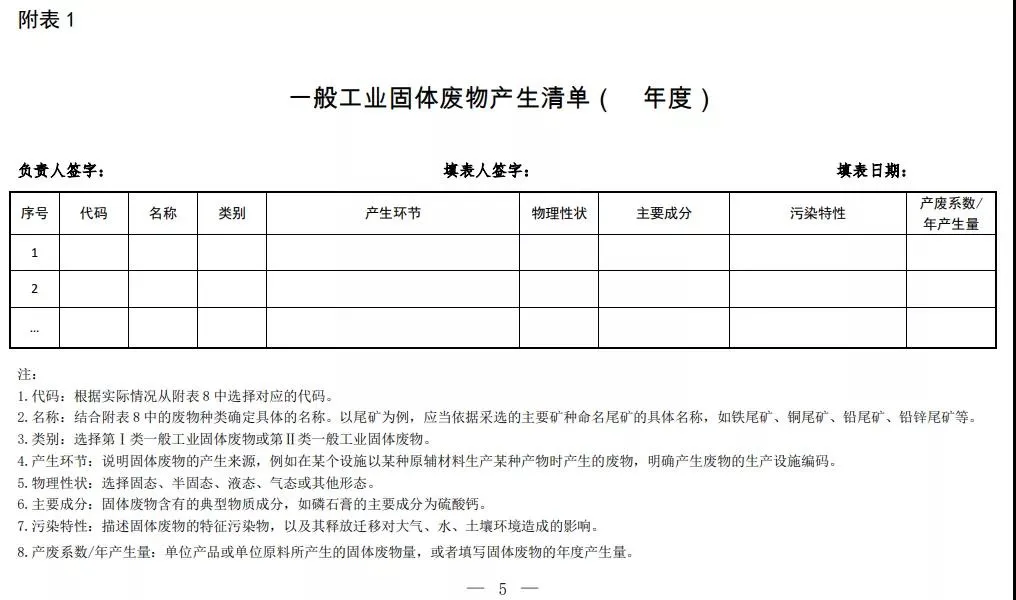 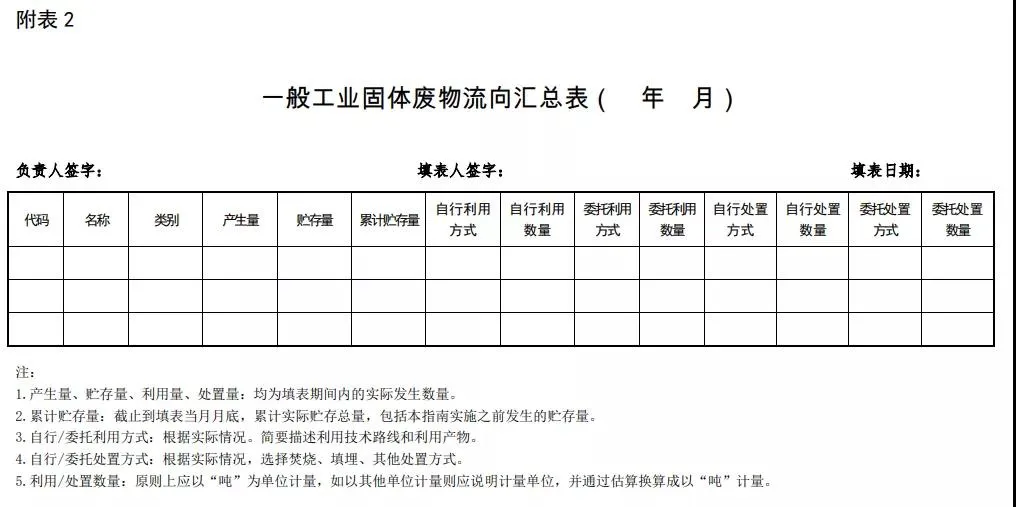 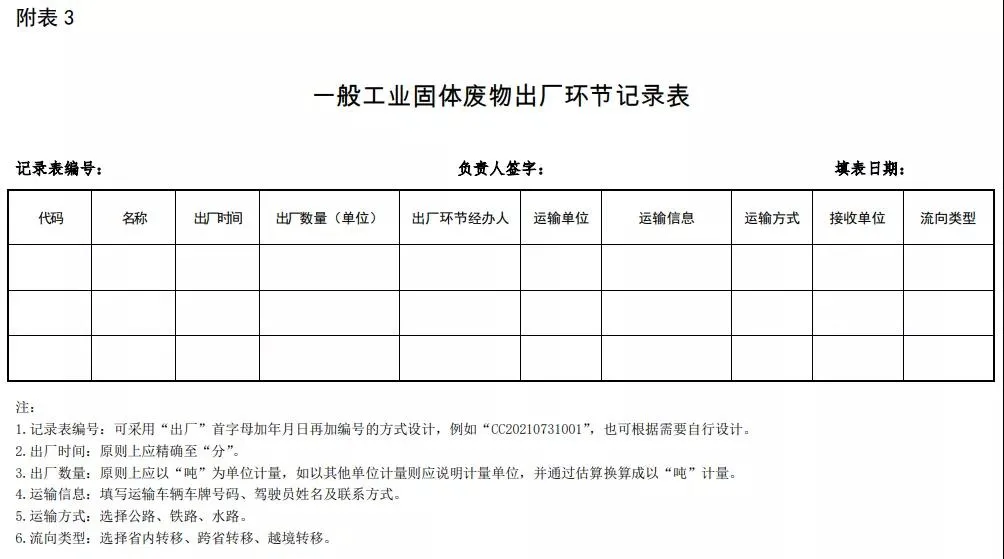 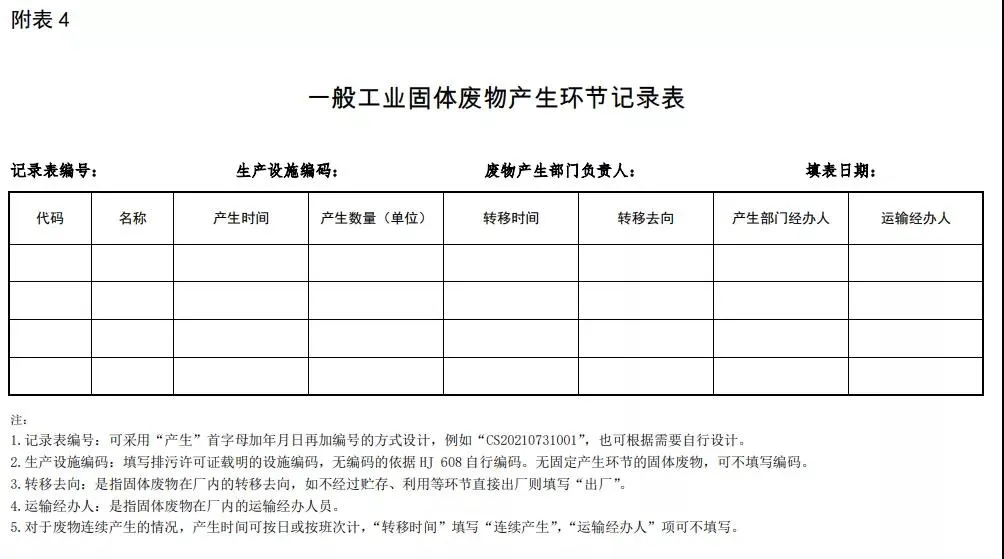 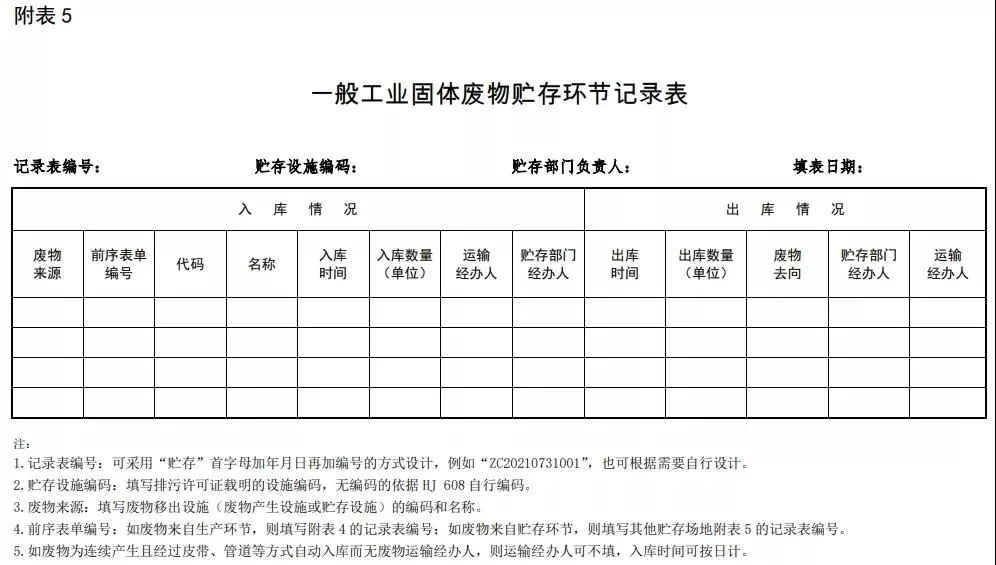 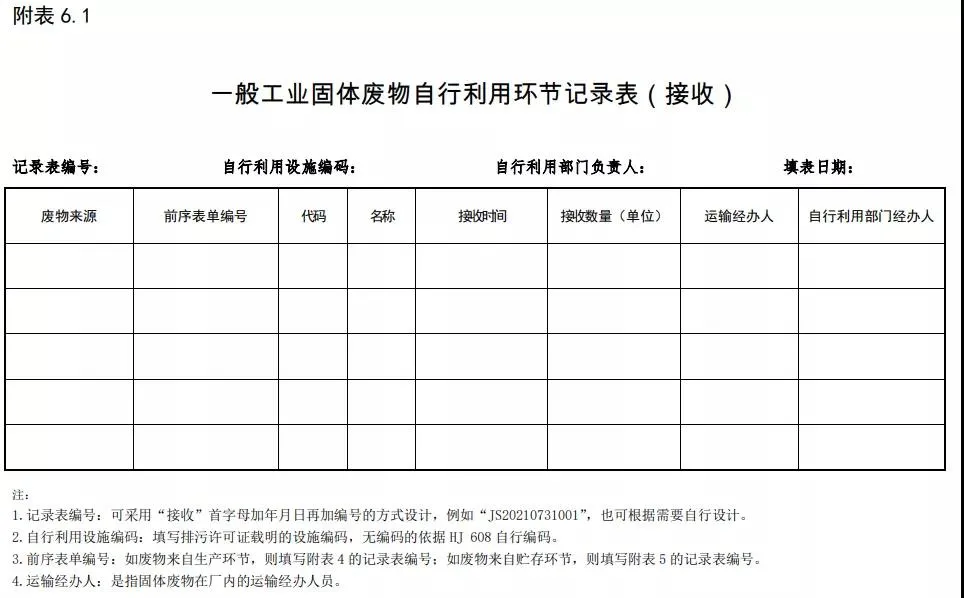 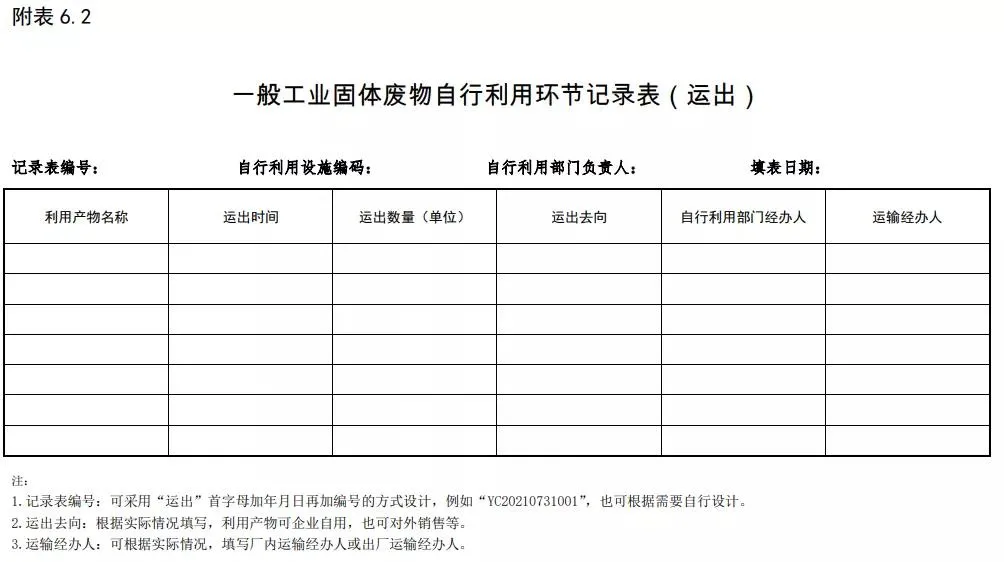 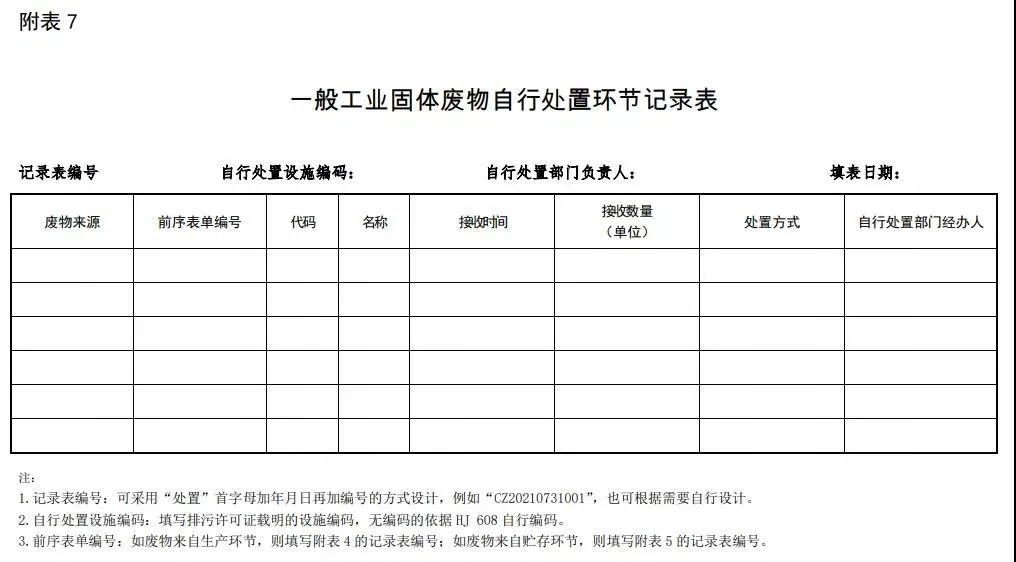 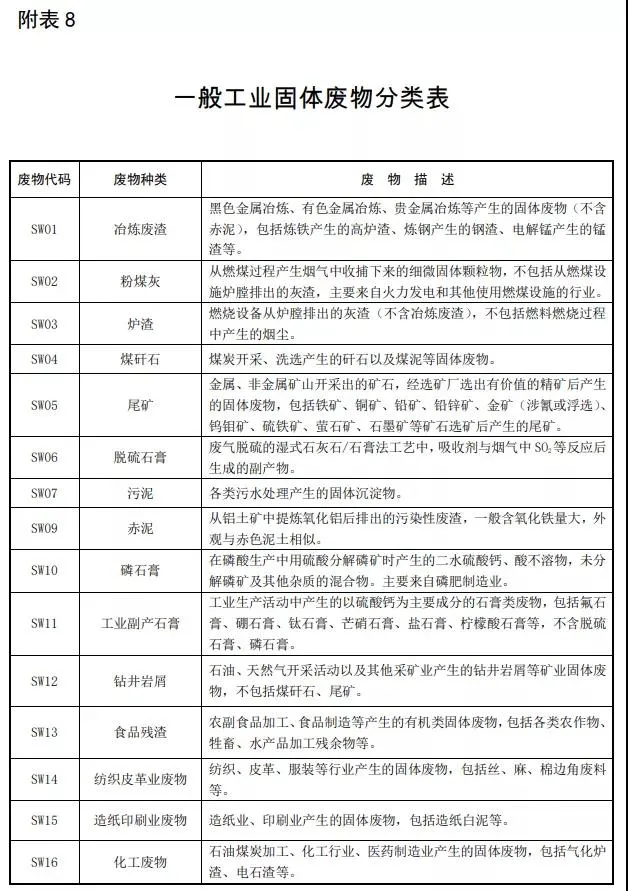 